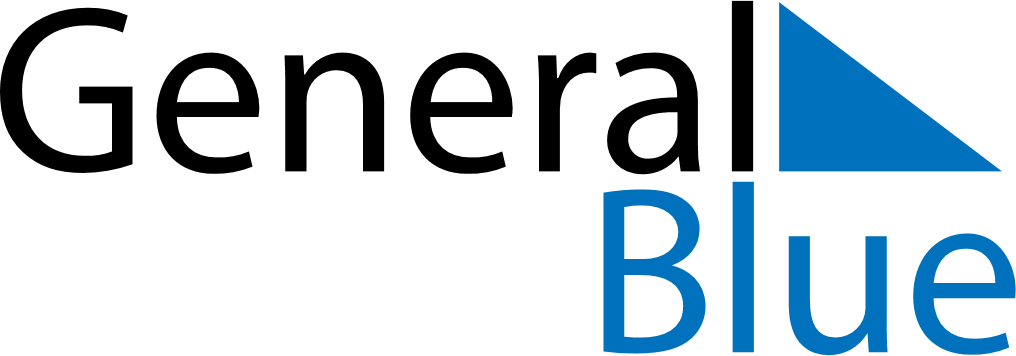 June 2018June 2018June 2018June 2018HondurasHondurasHondurasSundayMondayTuesdayWednesdayThursdayFridayFridaySaturday112345678891011121314151516Pupil’s Day17181920212222232425262728292930